[NAME OF ORCHESTRA]in collaboration withEnchantment Theatre CompanyPresentsScheherazadeAladdin ~ Sinbad ~ The Kalandar PrinceScheherazade’s Magical StoriesCo-commissioned by The Cleveland OrchestraThis production has been made possible in part by an award from the National Endowment for the Arts that believes that a great nation deserves great art. Art Works.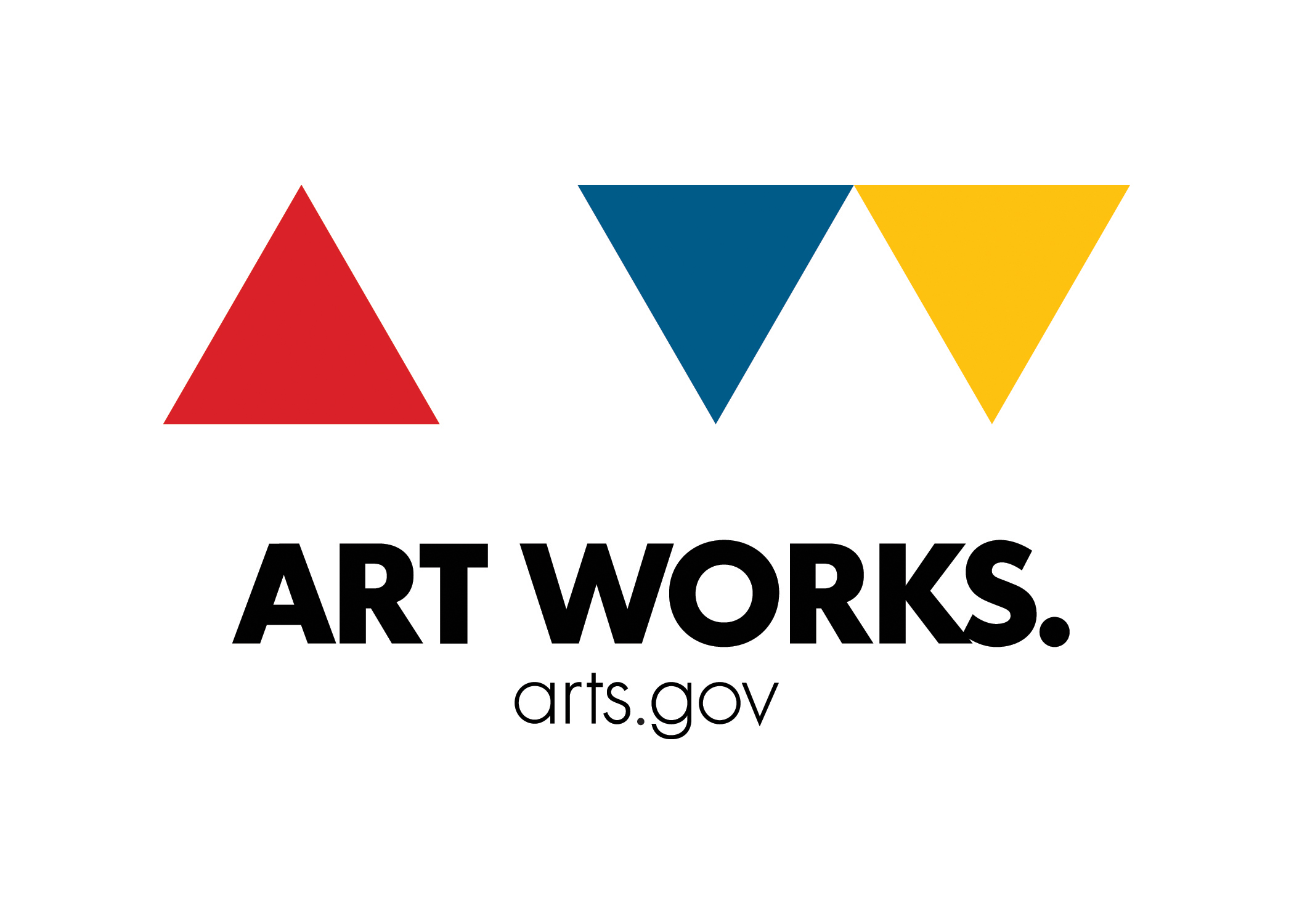 Production Created By
Jennifer Blatchley Smith, Leslie Reidel and Landis Smith

Director/Choreographer
Leslie ReidelAssociate DirectorBradley K. WrennProduction DesignC. David RussellLighting DesignSimon HardingTechnical DirectorAndrew CowlesThe EnsembleMadison Bree Auch	Scheherazade, Sea Monster, Bird Lady, Aladdin’s Princess, Sultan’s First Love, Far-away PrincessArlen Shane Hancock	Queen’s Lover, Sea Monster, Siren, Customer, Woman from the Lamp, Soldier, Horse, Kalandar Guard, DragonJennifer Blatchley Smith	Sultan’s Guard, Sea Monster, Aladdin’s Mother, Soldier, Robber, DragonLandis Smith	Grand Vizier, Cyclops, Sorcerer, Sultan’s Friend, Soldier, Robber, GuardPeter Smith	The Sultan, Sinbad, Aladdin, Kalandar PrinceLeah Rose Holleran	Queen, Siren, Merchant, Wood Nymph, Genie, Soldier, Dragon LadyAbout this performance of ScheherazadeScheherazade's one-thousand-and-one tales are told to heal her King and to save his kingdom. Through these fantastic stories, the King experiences adventures both great and small and discovers his true capacity to love. Music, like theatre, has the power to illuminate and transform. As a theatre company whose work is primarily movement-based, music supports and enriches our storytelling and becomes another voice woven into the narrative. Our collaborations with symphony orchestras are inspired by a shared vision that by bringing together the magic of music and theatre, greater possibilities are born. The orchestra will evoke Scheherazade musically as we evoke it dramatically, using masks, puppets, magic and movement. It is our intention that our combined efforts will move the audience to discover this marvelous tale in a new and meaningful way.-Leslie Reidel, Resident DirectorAbout Enchantment Theatre CompanyEnchantment Theatre Company thrills audiences with its innovative and visually dramatic family theatre productions. The company was founded in 1979 by Jennifer Blatchley Smith and Landis Smith, both actors and playwrights, and expanded to an artistic partnership with Resident Director Leslie Reidel in 1995. Enchantment Theatre Company’s distinctive artistry combines masked actors, puppets, magic, music and more. Their original and inspiring productions have served more than a million children and families across America and around the world including performances at the Brooklyn Academy of Music and Lincoln Center in New York City; the John F. Kennedy Center in Washington, D.C.; the Academy of Music and the Kimmel Center with the Philadelphia Orchestra in their home town of Philadelphia; and in Asia, performing in Taiwan, Hong Kong, Malaysia, Indonesia and Singapore. The company has appeared with major orchestras nationwide, including those of Atlanta, Baltimore, Cleveland, Houston, Minnesota and Seattle, and with the Boston Pops on the PBS “Christmas at the Pops” television special. Other Enchantment symphonic concert productions include The Firebird, Mother Goose, Cinderella, and The Merry Pranks of Till Eulenspiegel.“Enchantment Theatre Company adds a beautiful visual narrative to Scheherazade, Rimsky-Korsakov’s stirring orchestral music. The audience was mesmerized by both.”–Joan Katz Napoli, The Cleveland OrchestraCast & Creative Staff BiographiesMadison Bree Auch (Ensemble) is thrilled to be working on her first production with Enchantment Theatre Company, and couldn't be happier to be sharing one of her favorite stories. Madison graduated from The University of the Arts with a B.F.A. in Musical Theatre, and has since been working around Philadelphia as an actor, musician and teaching artist. Most recently, she has worked with the Arden Theatre Company (A Year With Frog and Toad, The Secret Garden, Metamorphoses), Theatre Exile (Buzzer), Philadelphia Theatre Company, Theatre Horizon (A New Brain) and the Walnut Street Theatre (Jerry's Girls). Scheherazade teaches us the power of our words and the importance of storytelling, and Madison is so thankful to get to play such a strong and intelligent heroine and cultivate that enthusiasm in others. Andrew Cowles (Technical Director) has worked with Enchantment Theatre Company since 2005 starting when he served as the technical director for their touring production of Cinderella. He has designed over 200 productions around the Greater Philadelphia Area for such companies as Enchantment Theatre Company, Simpatico Theater Project, Theatre Horizon, Idiopathic Ridiculopathy Company, Curio Theatre Company, Center City Opera Theater, South Camden Theatre Company, Cabaret Red Light, Rutgers University, Arcadia University and Penn State University. Andrew received a Philadelphia Barrymore Nomination for his design for The Brothers Size with Simpatico Theatre Project. Andrew holds a B.A. from Washington College in Chestertown, MD.Arlen Shane Hancock (Ensemble) is a Philly based actor and fight choreographer who is thrilled to working with Enchantment Theatre again. This is his second production with Enchantment, and he will be returning in the fall with The Bremen Town Musicians and The Fisherman and the Flounder in the spring. Other previous credits include The Bald Soprano (Idiopathic Ridiculopathy Consortium), Anna (EgoPo) and A Funny Thing Happened (Scranton Shakespeare Festival). When not on the stage, Arlen can often be found behind the scenes coaching fight choreography through Theatrical Trainer, where he serves as co-founder and faculty member. Learn more at www.arlenhancockactor.com.Simon Harding (Lighting Designer) is an award-winning set and video designer for live performance, interested in modalities of performance that create a living space between objects and the body. He was a co-founder and the resident designer for SaBooge Theatre in New York, designing all of their productions including the critically acclaimed shows Hatched, Fathom and Every Day Above Ground. Simon received his B.A. with honors from Swarthmore College with a Major in Theatre Studies, his M.F.A. in Scene Design, Video Design & Integrated Media from California Institute of the Arts.Leah Rose Holleran (Ensemble) is thrilled to be a part of Scheherazade, which marks her seventh year of performing with Enchantment Theatre Company. She is an actress, singer and dancer based out of Philadelphia. Her work includes film and theatre, as well as writing, teaching and training in the aerial circus arts. She has performed in NYC in Off-Broadway staged readings, at Philadelphia theaters including the Walnut Street Theatre and the Prince Theatre, and spent three years on national tours with Enchantment. She is a graduate of Muhlenberg College, and lives with her wonderful fiancé Aaron.Leslie Reidel (Artistic Director-Resident Director) has dedicated the last 30 years of his professional life to both the preservation of classical theatre and the development of young audiences and has directed all of Enchantment Theatre Company’s productions. He holds a bachelor’s degree from Muhlenberg College and an M.F.A. from Temple University. He served as a member of the M.F.A. faculty at Temple University and was a founding member of the Professional Theatre Training Program at the University of Wisconsin-Milwaukee and the University of Delaware. His most recent creations with Enchantment Theatre Company include Peter Rabbit Tales, Aladdin and Other Enchanting Tales and Ravel’s Mother Goose. Leslie is Professor of Theatre at the University of Delaware and a director at the professional REP Company. Leslie is also a frequent guest lecturer on “Acting Shakespeare” at theatre training programs across the country, and is a member of The International Shakespeare Conference located in Stratford-upon-Avon.C. David Russell (Resident Production Designer) pursues a varied career including costume and scenic design, costume and property crafts, event design, project management and teaching. He is currently Assistant Professor of Scenic Design, and Head of the Production Design and Technology Program at Ohio University Theater Division. In addition, David is Enchantment Theatre Company’s resident production designer. Other theater design credits include: Resident Ensemble Players in Delaware, The Shakespeare Theater of New Jersey, The Pittsburgh Public Theater and Theater Works in Hartford, CT. David was also on staff in the prop shop at The Santa Fe Opera for 18 years where he has served as the Master Craftsperson (2009-2011). David received his B.F.A. from Ohio University School of Theater and his M.F.A. from New York University TISCH School for the Arts. Website: cdavidrusselldesign.com. Jennifer Blatchley Smith (Ensemble, Artistic Director-Literary & Education) studied writing and theater at Bennington College. For the last 36 years, Jennifer has co-created and performed in 20 original productions that have been presented across the United States and abroad. As a founding member of Enchantment Theatre Company, Jennifer has created roles as diverse as the Broom in The Sorcerer’s Apprentice to Beauty in Beauty and the Beast. She has performed in Enchantment productions at Lincoln Center and the Brooklyn Academy of Music in New York; the John F. Kennedy Center in Washington, D.C.; and the Annenberg Center, the Kimmel Center, and the Academy of Music in Philadelphia, and she has traveled to Asia six times with Enchantment. Her most recent roles have been in Enchantment’s symphonic productions of The Firebird, Scheherazade and Mother Goose. Her recent Enchantment creations are The Adventures of Harold and the Purple Crayon, Sylvester and the Magic Pebble, Aladdin and Other Enchanting Tales and Peter Rabbit Tales.Landis Smith (Ensemble, Artistic Director-Production) studied theater at Carnegie-Mellon University and Webster University Conservatory in St. Louis. His love of theatre, music and the art of illusion led to the founding of Enchantment Theatre Company in 1979. As a founder and performer with Enchantment, Landis has created, produced, and performed in productions across America. In 1985, Enchantment collaborated with the Detroit Symphony Orchestra to premiere The Symphony and the Sorcerer, the first of a series of programs introducing young people to the magic of symphonic music. Since then, Landis has appeared with major orchestras across North America, including the premiere of Enchantment’s theatrical adaptation of Rimsky-Korsakov’s Scheherazade with The Cleveland Orchestra in 2008 and the premiere of Mother Goose with the Atlanta Symphony in 2013. He has also performed in Enchantment symphonic productions of The Firebird, Cinderella, and The Sorcerer’s Apprentice. He has toured in Asia six times with Enchantment, performing in Taiwan, Hong Kong, Malaysia, Indonesia and Singapore.Peter Smith (Ensemble) started working for Enchantment Theatre Company in 2010, traveling the country with four national tours including Harold and the Purple Crayon, The Velveteen Rabbit and Aladdin and Other Enchanting Tales. With Enchantment Peter has also performed local Philadelphia runs of The Snow Queen and The Beast in the Bayou. In Philadelphia, Peter works as a theater technician, circus instructor and physical performer. Much love to my family and friends for endless opportunities and support.Bradley K. Wrenn (Associate Director) is a performer, writer and creator whose work focuses on alternative comedy, spectacle, physical humor and puppetry. With The Berserker Residents, he has created, written and performed in five original shows including two commissions: A Very Merry Xmas Carol Holiday Adventure Show (published by Playscripts Inc.) at Philadelphia based Theater Horizon and The Lapsburgh Layover at New York based Ars Nova. In addition to his own original work, Brad has performed locally with numerous theater companies including: Mum Puppettheatre, Enchantment Theatre Company, Theatre Horizon, Commonwealth Classic Theatre Co, and Lantern Theater Company.